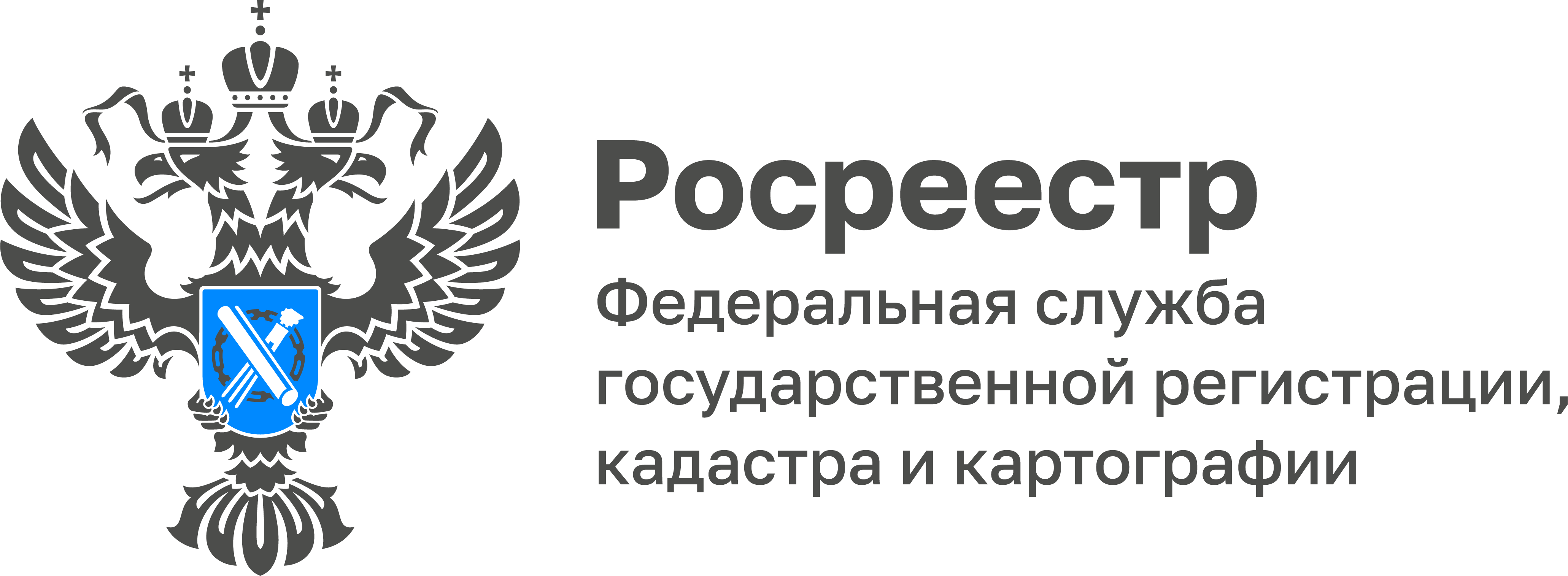 Управление Росреестра по Тульской области проводит обследование пунктов государственной сетиРосреестр проводит масштабную инвентаризацию геодезических пунктов в рамках реализации госпрограммы «Национальная система пространственных данных», поскольку последняя массовая установка пунктов ГГС в стране проводилась еще в 1970-1980-х годах. Геодезические пункты - это точки, особым образом закрепленные на местности - в грунте, на строении или на другом искусственном сооружении.Такие пункты обеспечивают передачу координат и высот по территории всей страны, являются основой измерений при высокоточных геодезических и картографических работах, градостроительной, навигационной и кадастровой деятельности, они являются носителями координат и высот. Благодаря наличию таких пунктов, повышается качество проводимых геодезических и картографических работ, точность топографической съемки. К этим пунктам также привязаны космические спутники систем навигации ГЛОНАСС и GPS.На территории Тульской области 2179 пунктов, относящихся к государственным геодезическим, нивелирным, гравиметрическим сетям.В настоящее время силами Управления Росреестра по Тульской области с привлечением субъектов геодезической деятельности обследовано 1683 таких пункта. Как показывают результаты обследования, некоторые пункты уничтожены полностью, а у многих отсутствуют наружные знаки - например, металлическая вышка в виде пирамиды, железобетонная плита, столбик.На 1583 пункта Управлением Росреестра по Тульской области внесены сведения об охранных зонах в Единый государственный реестр недвижимости.Стоит отметить, что в пределах границ охранных зон пунктов запрещается использование земельных участков для осуществления видов деятельности, приводящих к повреждению или уничтожению наружных опознавательных знаков пунктов, нарушению неизменности местоположения их центров, уничтожению, перемещению, засыпке или повреждению составных частей пунктов.Также на земельных участках в границах охранных зон пунктов запрещается проведение работ, размещение объектов и предметов, которые могут препятствовать доступу к пунктам.В соответствии со ст. 42 Земельного кодекса Российской Федерации собственники земельных участков и пользователи земельных участков обязаны сохранять межевые, геодезические и другие специальные знаки, установленные на земельных участках в соответствии с законодательством.Кроме того, собственники, владельцы и пользователи земельных участков, на которых размещены геодезические пункты, обязаны уведомлять Росреестр, в частности Управление Росреестра по Тульской области, обо всех случаях повреждения или уничтожения геодезических пунктов, а также представлять возможность подъезда (подхода) к геодезическим пунктам при проведении геодезических и картографических работ. Уничтожение, повреждение или снос пунктов государственной сети влечет за собой административную ответственность, предусмотренную с ст. 7.2 Кодекса Российской Федерации об административных правонарушениях и предусматривает наложение административного штрафа на граждан в размере от 5000 до 10000 рублей; на должностных лиц - от 10000 до 50000 рублей; на юридических лиц - от 50000 до 200000 рублей.